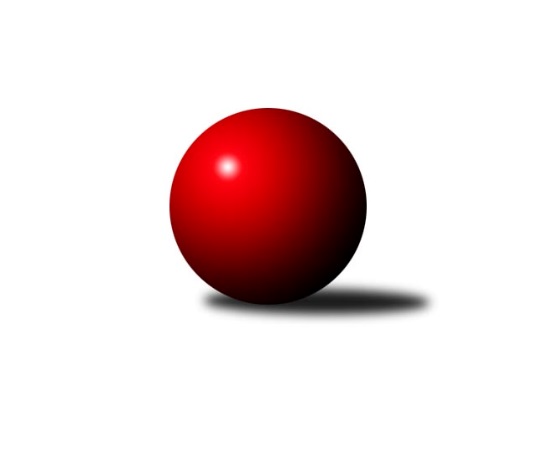 Č.2Ročník 2019/2020	20.9.2019Nejlepšího výkonu v tomto kole: 2535 dosáhlo družstvo: KK Moravská Slávia Brno GJihomoravský KP2 sever 2019/2020Výsledky 2. kolaSouhrnný přehled výsledků:KK Moravská Slávia Brno G	- KK Moravská Slávia Brno F	6:2	2535:2414	8.0:4.0	16.9.KK Orel Telnice B	- KK Moravská Slávia Brno E	5:3	2251:2233	6.5:5.5	18.9.KK Brno Židenice 	- TJ Sokol Brno IV C	7:1	2450:2213	9.0:3.0	18.9.KK Réna Ivančice B	- SK Brno Žabovřesky B	7:1	2448:2228	8.5:3.5	19.9.SKK Veverky Brno B	- TJ Slovan Ivanovice 	2:6	2379:2409	6.0:6.0	20.9.TJ Sokol Husovice E	- KS Devítka Brno B	2:6	2245:2289	4.0:8.0	20.9.Tabulka družstev:	1.	KK Moravská Slávia Brno G	2	2	0	0	13.0 : 3.0 	17.0 : 7.0 	 2530	4	2.	KS Devítka Brno B	2	2	0	0	12.0 : 4.0 	16.0 : 8.0 	 2253	4	3.	KK Orel Telnice B	2	2	0	0	11.0 : 5.0 	15.0 : 9.0 	 2339	4	4.	KK Slovan Rosice D	1	1	0	0	8.0 : 0.0 	9.0 : 3.0 	 2391	2	5.	KK Brno Židenice	1	1	0	0	7.0 : 1.0 	9.0 : 3.0 	 2450	2	6.	KK Réna Ivančice B	2	1	0	1	9.0 : 7.0 	13.5 : 10.5 	 2387	2	7.	KK Moravská Slávia Brno E	2	1	0	1	8.0 : 8.0 	11.5 : 12.5 	 2246	2	8.	KK Moravská Slávia Brno F	2	1	0	1	8.0 : 8.0 	11.0 : 13.0 	 2378	2	9.	TJ Slovan Ivanovice	2	1	0	1	7.0 : 9.0 	9.0 : 15.0 	 2465	2	10.	TJ Sokol Husovice E	2	0	0	2	5.0 : 11.0 	10.0 : 14.0 	 2257	0	11.	SKK Veverky Brno B	2	0	0	2	4.0 : 12.0 	10.0 : 14.0 	 2269	0	12.	TJ Sokol Brno IV C	2	0	0	2	3.0 : 13.0 	6.5 : 17.5 	 2244	0	13.	SK Brno Žabovřesky B	2	0	0	2	1.0 : 15.0 	6.5 : 17.5 	 2205	0Podrobné výsledky kola:	 KK Moravská Slávia Brno G	2535	6:2	2414	KK Moravská Slávia Brno F	Anna Kalasová	 	 203 	 221 		424 	 1:1 	 403 	 	205 	 198		Petr Žažo	Jan Bernatík	 	 217 	 224 		441 	 2:0 	 406 	 	204 	 202		Jaroslav Navrátil	Martina Hájková	 	 190 	 201 		391 	 0:2 	 436 	 	221 	 215		Petra Rejchrtová	Štěpán Kalas	 	 205 	 222 		427 	 2:0 	 373 	 	187 	 186		Václav Vaněk	Martin Večerka	 	 208 	 217 		425 	 2:0 	 368 	 	171 	 197		Miloslav Štrubl	Miroslav Oujezdský	 	 216 	 211 		427 	 1:1 	 428 	 	215 	 213		Jan Vrožinarozhodčí: vedoucí družstevNejlepší výkon utkání: 441 - Jan Bernatík	 KK Orel Telnice B	2251	5:3	2233	KK Moravská Slávia Brno E	Jaroslava Hrazdírová	 	 186 	 165 		351 	 1:1 	 330 	 	158 	 172		Josef Němeček	Robert Ondrůj	 	 183 	 194 		377 	 1.5:0.5 	 354 	 	183 	 171		Miroslav Novák	Lukáš Trchalík	 	 208 	 191 		399 	 1:1 	 415 	 	206 	 209		Milan Kučera	Marta Hrdličková	 	 150 	 147 		297 	 1:1 	 292 	 	144 	 148		Radek Probošt	Robert Zajíček	 	 218 	 190 		408 	 1:1 	 409 	 	204 	 205		Milan Sklenák	Josef Hájek	 	 212 	 207 		419 	 1:1 	 433 	 	229 	 204		Jiří Bělohlávekrozhodčí: VDNejlepší výkon utkání: 433 - Jiří Bělohlávek	 KK Brno Židenice 	2450	7:1	2213	TJ Sokol Brno IV C	Miroslav Korbička	 	 216 	 200 		416 	 2:0 	 388 	 	195 	 193		Jan Matoušek	Vladimír Malý	 	 198 	 193 		391 	 1:1 	 359 	 	141 	 218		Jaromír Mečíř	Vladimír Ryšavý	 	 212 	 186 		398 	 1:1 	 400 	 	189 	 211		Vladimír Venclovský	Jiří Krev	 	 214 	 237 		451 	 2:0 	 347 	 	155 	 192		Radek Smutný	Petr Hepnárek	 	 183 	 184 		367 	 1:1 	 363 	 	186 	 177		Bohumil Sehnal	Petr Vaňura	 	 217 	 210 		427 	 2:0 	 356 	 	182 	 174		Roman Brenerrozhodčí: Vedoucí družstvaNejlepší výkon utkání: 451 - Jiří Krev	 KK Réna Ivančice B	2448	7:1	2228	SK Brno Žabovřesky B	Karel Dorazil	 	 206 	 202 		408 	 1.5:0.5 	 390 	 	188 	 202		Marek Černý	Eduard Kremláček	 	 210 	 191 		401 	 1:1 	 400 	 	207 	 193		Zdeněk Vladík	Jiří Horák	 	 209 	 174 		383 	 1:1 	 403 	 	192 	 211		Antonín Zvejška	Pavel Harenčák	 	 208 	 202 		410 	 2:0 	 397 	 	200 	 197		Vítězslav Krapka	Tomáš Hrdlička	 	 232 	 202 		434 	 2:0 	 251 	 	111 	 140		Michal Kaštovský	Marek Čech	 	 218 	 194 		412 	 1:1 	 387 	 	186 	 201		Radim Jelínekrozhodčí: VDNejlepší výkon utkání: 434 - Tomáš Hrdlička	 SKK Veverky Brno B	2379	2:6	2409	TJ Slovan Ivanovice 	Vladimír Polách	 	 177 	 205 		382 	 1:1 	 413 	 	218 	 195		Zdeněk Čepička	Milan Grombiřík	 	 187 	 202 		389 	 1:1 	 398 	 	217 	 181		Milan Svobodník	Jana Večeřová	 	 204 	 217 		421 	 2:0 	 368 	 	184 	 184		Pavel Lasovský	Jaroslav Herůdek	 	 200 	 206 		406 	 0:2 	 417 	 	206 	 211		Radomír Břoušek	Eugen Olgyai	 	 208 	 206 		414 	 2:0 	 392 	 	200 	 192		Jan Kučera	František Uher	 	 175 	 192 		367 	 0:2 	 421 	 	223 	 198		Bohuslav Orálekrozhodčí: Nejlepšího výkonu v tomto utkání: 421 kuželek dosáhli: Jana Večeřová, Bohuslav Orálek	 TJ Sokol Husovice E	2245	2:6	2289	KS Devítka Brno B	Tomáš Peřina	 	 223 	 226 		449 	 2:0 	 384 	 	192 	 192		Cyril Vaško	Josef Patočka	 	 215 	 194 		409 	 0:2 	 443 	 	227 	 216		Petr Juránek	Robert Pacal	 	 196 	 195 		391 	 0:2 	 419 	 	220 	 199		Stanislav Barva	Miloslav Nemeškal	 	 148 	 149 		297 	 0:2 	 340 	 	171 	 169		Jiří Procházka	Lukáš Lehocký	 	 171 	 170 		341 	 0:2 	 405 	 	201 	 204		Jiří Martínek	Milena Minksová	 	 177 	 181 		358 	 2:0 	 298 	 	161 	 137		Martin Staněkrozhodčí: Marek ŠkrabalNejlepší výkon utkání: 449 - Tomáš PeřinaPořadí jednotlivců:	jméno hráče	družstvo	celkem	plné	dorážka	chyby	poměr kuž.	Maximum	1.	Jiří Krev 	KK Brno Židenice 	451.00	292.0	159.0	9.0	1/1	(451)	2.	Miroslav Oujezdský 	KK Moravská Slávia Brno G	440.00	306.5	133.5	7.0	2/2	(453)	3.	Petra Rejchrtová 	KK Moravská Slávia Brno F	436.00	304.0	132.0	5.0	1/1	(436)	4.	Petr Juránek 	KS Devítka Brno B	435.50	293.5	142.0	4.0	1/1	(443)	5.	Jan Bernatík 	KK Moravská Slávia Brno G	433.00	310.5	122.5	6.5	2/2	(441)	6.	Jaroslav Smrž 	KK Slovan Rosice D	432.00	310.0	122.0	7.0	1/1	(432)	7.	Anna Kalasová 	KK Moravská Slávia Brno G	430.00	305.0	125.0	6.0	2/2	(436)	8.	Martin Večerka 	KK Moravská Slávia Brno G	428.00	296.5	131.5	9.0	2/2	(431)	9.	Dalibor Dvorník 	KK Moravská Slávia Brno F	427.00	305.0	122.0	7.0	1/1	(427)	10.	Petr Vaňura 	KK Brno Židenice 	427.00	320.0	107.0	9.0	1/1	(427)	11.	Štěpán Kalas 	KK Moravská Slávia Brno G	424.50	284.5	140.0	6.5	2/2	(427)	12.	Jiří Bělohlávek 	KK Moravská Slávia Brno E	424.50	287.0	137.5	7.5	2/2	(433)	13.	Tomáš Hrdlička 	KK Réna Ivančice B	423.00	281.5	141.5	4.5	2/2	(434)	14.	Milan Sklenák 	KK Moravská Slávia Brno E	420.00	295.0	125.0	7.0	2/2	(431)	15.	Tomáš Peřina 	TJ Sokol Husovice E	419.50	292.5	127.0	8.0	2/2	(449)	16.	Robert Zajíček 	KK Orel Telnice B	418.50	298.5	120.0	10.5	2/2	(429)	17.	Petr Žažo 	KK Moravská Slávia Brno F	417.50	287.0	130.5	8.0	1/1	(432)	18.	Stanislav Barva 	KS Devítka Brno B	416.50	291.0	125.5	8.0	1/1	(419)	19.	Miroslav Korbička 	KK Brno Židenice 	416.00	292.0	124.0	8.0	1/1	(416)	20.	Radomír Břoušek 	TJ Slovan Ivanovice 	415.00	287.5	127.5	4.0	2/2	(417)	21.	Zdeněk Čepička 	TJ Slovan Ivanovice 	414.50	295.0	119.5	10.5	2/2	(416)	22.	Josef Hájek 	KK Orel Telnice B	413.50	293.0	120.5	8.5	2/2	(419)	23.	Bohuslav Orálek 	TJ Slovan Ivanovice 	412.50	304.5	108.0	10.5	2/2	(421)	24.	Lukáš Trchalík 	KK Orel Telnice B	409.50	302.0	107.5	9.0	2/2	(420)	25.	Jan Vrožina 	KK Moravská Slávia Brno F	409.00	285.0	124.0	7.0	1/1	(428)	26.	Robert Pacal 	TJ Sokol Husovice E	408.50	290.5	118.0	8.0	2/2	(426)	27.	Jan Kučera 	TJ Slovan Ivanovice 	408.00	290.0	118.0	10.0	2/2	(424)	28.	Petr Vyhnalík 	KK Slovan Rosice D	405.00	273.0	132.0	9.0	1/1	(405)	29.	Jana Večeřová 	SKK Veverky Brno B	404.50	281.5	123.0	8.0	2/2	(421)	30.	Milan Kučera 	KK Moravská Slávia Brno E	404.00	286.5	117.5	10.0	2/2	(415)	31.	Eduard Kremláček 	KK Réna Ivančice B	402.50	286.0	116.5	9.5	2/2	(404)	32.	Antonín Zvejška 	SK Brno Žabovřesky B	401.50	285.5	116.0	8.0	2/2	(403)	33.	Jiří Martínek 	KS Devítka Brno B	400.00	292.0	108.0	14.0	1/1	(405)	34.	Pavel Procházka 	KK Slovan Rosice D	399.00	273.0	126.0	5.0	1/1	(399)	35.	Vladimír Ryšavý 	KK Brno Židenice 	398.00	294.0	104.0	13.0	1/1	(398)	36.	Josef Patočka 	TJ Sokol Husovice E	397.50	277.5	120.0	10.5	2/2	(409)	37.	Cyril Vaško 	KS Devítka Brno B	395.00	267.5	127.5	8.0	1/1	(406)	38.	Radim Švihálek 	KK Slovan Rosice D	395.00	289.0	106.0	12.0	1/1	(395)	39.	Radim Jelínek 	SK Brno Žabovřesky B	394.00	277.0	117.0	8.5	2/2	(401)	40.	Eugen Olgyai 	SKK Veverky Brno B	393.50	272.5	121.0	8.0	2/2	(414)	41.	Vladimír Malý 	KK Brno Židenice 	391.00	311.0	80.0	20.0	1/1	(391)	42.	Radek Hrdlička 	KK Slovan Rosice D	390.00	257.0	133.0	7.0	1/1	(390)	43.	Jaroslav Herůdek 	SKK Veverky Brno B	386.50	263.5	123.0	8.5	2/2	(406)	44.	Jaroslav Navrátil 	KK Moravská Slávia Brno F	386.00	285.5	100.5	12.5	1/1	(406)	45.	Jan Matoušek 	TJ Sokol Brno IV C	384.50	271.0	113.5	7.5	2/2	(388)	46.	Radek Smutný 	TJ Sokol Brno IV C	384.50	286.0	98.5	15.5	2/2	(422)	47.	Jaromír Mečíř 	TJ Sokol Brno IV C	380.00	274.0	106.0	11.0	2/2	(401)	48.	Marek Černý 	SK Brno Žabovřesky B	379.00	281.0	98.0	12.5	2/2	(390)	49.	Zdeněk Vladík 	SK Brno Žabovřesky B	377.50	277.5	100.0	8.0	2/2	(400)	50.	Bohumil Sehnal 	TJ Sokol Brno IV C	373.50	256.5	117.0	7.5	2/2	(384)	51.	Václav Vaněk 	KK Moravská Slávia Brno F	373.00	266.5	106.5	8.5	1/1	(373)	52.	Libor Čížek 	KK Slovan Rosice D	370.00	264.0	106.0	9.0	1/1	(370)	53.	Petr Hepnárek 	KK Brno Židenice 	367.00	253.0	114.0	10.0	1/1	(367)	54.	Vladimír Polách 	SKK Veverky Brno B	362.50	262.0	100.5	15.0	2/2	(382)	55.	Miloslav Štrubl 	KK Moravská Slávia Brno F	360.50	250.0	110.5	8.5	1/1	(368)	56.	Miroslav Novák 	KK Moravská Slávia Brno E	358.50	248.0	110.5	12.5	2/2	(363)	57.	Lukáš Lehocký 	TJ Sokol Husovice E	343.50	251.5	92.0	15.0	2/2	(346)	58.	Roman Brener 	TJ Sokol Brno IV C	339.50	243.5	96.0	11.5	2/2	(356)	59.	Jiří Procházka 	KS Devítka Brno B	320.00	245.5	74.5	17.5	1/1	(340)	60.	Miloslav Nemeškal 	TJ Sokol Husovice E	303.50	241.5	62.0	26.0	2/2	(310)	61.	Martin Staněk 	KS Devítka Brno B	298.00	230.0	68.0	23.0	1/1	(298)	62.	Michal Kaštovský 	SK Brno Žabovřesky B	286.00	204.0	82.0	20.5	2/2	(321)	63.	Radek Probošt 	KK Moravská Slávia Brno E	279.50	216.5	63.0	25.0	2/2	(292)	64.	Martin Kyjovský 	KS Devítka Brno B	273.00	219.0	54.0	25.0	1/1	(273)		Petr Pokorný 	TJ Slovan Ivanovice 	432.00	295.0	137.0	7.0	1/2	(432)		Zdeněk Machala 	TJ Slovan Ivanovice 	432.00	299.0	133.0	7.0	1/2	(432)		Milan Doušek 	KK Orel Telnice B	421.00	296.0	125.0	6.0	1/2	(421)		Marek Čech 	KK Réna Ivančice B	412.00	278.0	134.0	4.0	1/2	(412)		Jaroslav Betáš 	TJ Sokol Husovice E	411.00	298.0	113.0	10.0	1/2	(411)		Pavel Harenčák 	KK Réna Ivančice B	410.00	277.0	133.0	3.0	1/2	(410)		Karel Dorazil 	KK Réna Ivančice B	408.00	284.0	124.0	6.0	1/2	(408)		Vladimír Venclovský 	TJ Sokol Brno IV C	400.00	284.0	116.0	10.0	1/2	(400)		Milan Svobodník 	TJ Slovan Ivanovice 	398.00	278.0	120.0	9.0	1/2	(398)		Vítězslav Krapka 	SK Brno Žabovřesky B	397.00	267.0	130.0	10.0	1/2	(397)		Nikola Bukačová 	KK Réna Ivančice B	393.00	274.0	119.0	10.0	1/2	(393)		Renata Horáková 	KK Réna Ivančice B	392.00	276.0	116.0	14.0	1/2	(392)		Martina Hájková 	KK Moravská Slávia Brno G	391.00	288.0	103.0	16.0	1/2	(391)		Zdeněk Pavelka 	KK Moravská Slávia Brno E	389.00	267.0	122.0	8.0	1/2	(389)		Milan Grombiřík 	SKK Veverky Brno B	389.00	273.0	116.0	7.0	1/2	(389)		Jiří Hrazdíra  st.	KK Orel Telnice B	384.00	285.0	99.0	12.0	1/2	(384)		Jiří Horák 	KK Réna Ivančice B	383.00	285.0	98.0	17.0	1/2	(383)		Robert Ondrůj 	KK Orel Telnice B	377.00	280.0	97.0	8.0	1/2	(377)		Pavel Lasovský 	TJ Slovan Ivanovice 	368.00	273.0	95.0	12.0	1/2	(368)		František Uher 	SKK Veverky Brno B	367.00	271.0	96.0	13.0	1/2	(367)		Miroslav Časta 	KK Orel Telnice B	365.00	273.0	92.0	14.0	1/2	(365)		Ivana Hrdličková 	KK Réna Ivančice B	363.00	257.0	106.0	11.0	1/2	(363)		Jan Kučera 	TJ Sokol Brno IV C	363.00	274.0	89.0	12.0	1/2	(363)		Luboš Staněk 	KK Réna Ivančice B	361.00	259.0	102.0	18.0	1/2	(361)		Zdeněk Ondráček 	KK Moravská Slávia Brno G	358.00	245.0	113.0	11.0	1/2	(358)		Milena Minksová 	TJ Sokol Husovice E	358.00	272.0	86.0	16.0	1/2	(358)		Jaroslava Hrazdírová 	KK Orel Telnice B	351.00	263.0	88.0	13.0	1/2	(351)		Karel Pospíšil 	SK Brno Žabovřesky B	337.00	240.0	97.0	15.0	1/2	(337)		Josef Němeček 	KK Moravská Slávia Brno E	330.00	245.0	85.0	17.0	1/2	(330)		Karel Krajina 	SKK Veverky Brno B	319.00	234.0	85.0	22.0	1/2	(319)		Marta Hrdličková 	KK Orel Telnice B	297.00	226.0	71.0	24.0	1/2	(297)Sportovně technické informace:Starty náhradníků:registrační číslo	jméno a příjmení 	datum startu 	družstvo	číslo startu
Hráči dopsaní na soupisku:registrační číslo	jméno a příjmení 	datum startu 	družstvo	14180	Petra Rejchrtová	16.09.2019	KK Moravská Slávia Brno F	24482	Josef Němeček	18.09.2019	KK Moravská Slávia Brno E	Program dalšího kola:3. kolo23.9.2019	po	18:00	KK Moravská Slávia Brno E - KK Brno Židenice 	23.9.2019	po	19:00	TJ Slovan Ivanovice  - TJ Sokol Husovice E	25.9.2019	st	16:30	KS Devítka Brno B - KK Orel Telnice B				TJ Sokol Brno IV C - -- volný los --	26.9.2019	čt	17:00	SK Brno Žabovřesky B - KK Moravská Slávia Brno G	26.9.2019	čt	18:00	KK Slovan Rosice D - KK Réna Ivančice B	27.9.2019	pá	17:30	KK Moravská Slávia Brno F - SKK Veverky Brno B	Nejlepší šestka kola - absolutněNejlepší šestka kola - absolutněNejlepší šestka kola - absolutněNejlepší šestka kola - absolutněNejlepší šestka kola - dle průměru kuželenNejlepší šestka kola - dle průměru kuželenNejlepší šestka kola - dle průměru kuželenNejlepší šestka kola - dle průměru kuželenNejlepší šestka kola - dle průměru kuželenPočetJménoNázev týmuVýkonPočetJménoNázev týmuPrůměr (%)Výkon1xJiří KrevŽidenice4511xTomáš PeřinaHusovice E115.124491xTomáš PeřinaHusovice E4491xJiří BělohlávekMS Brno E115.064331xPetr JuránekDevítka B4431xJiří KrevŽidenice113.824511xJan BernatíkMS Brno G4411xPetr JuránekDevítka B113.584431xPetra RejchrtováMS Brno F4361xJan BernatíkMS Brno G112.674412xPetra RejchrtováMS Brno F4361xTomáš HrdličkaRéna Ivančice B111.75434